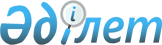 О внесении изменений в постановление Правительства Республики Казахстан от 15 апреля 2008 года № 339 "Об утверждении лимитов штатной численности министерств и иных центральных исполнительных органов с учетом численности их территориальных органов и подведомственных им государственных учреждений"Постановление Правительства Республики Казахстан от 15 февраля 2018 года № 60
      Правительство Республики Казахстан ПОСТАНОВЛЯЕТ:
      1. Внести в постановление Правительства Республики Казахстан от 15 апреля 2008 года № 339 "Об утверждении лимитов штатной численности министерств и иных центральных исполнительных органов с учетом численности их территориальных органов и подведомственных им государственных учреждений" следующие изменения:
      в лимитах штатной численности министерств и иных центральных исполнительных органов с учетом численности их территориальных органов и подведомственных им государственных учреждений, утвержденных указанным постановлением: 
      в разделе 8:
      строки:
      " 
      "
      изложить в следующей редакции:
      "
      ";
      строку:
      "
      "
      изложить в следующей редакции:
      "
      ";
      строку:
      "
      "
      изложить в следующей редакции:
      "
      ";
      строку:
      "
      "
      изложить в следующей редакции:
      "
      ";
      строку:
      "
      "
      изложить в следующей редакции:
      "
      ".
      2. Настоящее постановление вводится в действие со дня его подписания. 
					© 2012. РГП на ПХВ «Институт законодательства и правовой информации Республики Казахстан» Министерства юстиции Республики Казахстан
				
13)
РГУ "Алматинский государственный природный заповедник"
42
14)
РГУ "Аксу-Жабаглинский государственный природный заповедник"
53
13)
РГУ "Алматинский государственный природный заповедник"
40
14)
РГУ "Аксу-Жабаглинский государственный природный заповедник"
51
17)
РГУ "Коргалжынский государственный природный заповедник"
54
17)
РГУ "Коргалжынский государственный природный заповедник"
64
25)
РГУ "Катон-Карагайский государственный национальный природный парк"
356
25)
РГУ "Катон-Карагайский государственный национальный природный парк"
354
31)
РГУ "Государственный национальный природный парк "Буйратау"
94
31)
РГУ "Государственный национальный природный парк "Буйратау"
91
37)
РГУ "Государственный природный резерват "Алтын Дала"
112
37)
РГУ "Государственный природный резерват "Алтын Дала"
111
      Премьер-Министр
Республики Казахстан 

Б. Сагинтаев
